MARIHUANA La marihuana puede hacer que se sienta feliz y relajado. También puede hacer que se sienta menos ansioso, tenso y deprimido, pero tiene efectos negativos. Hace que sea difícil concentrarse, recordar cosas o pensar con claridad. Además, retarda su tiempo de reacción y afecta su criterio.La marihuana también puede:●Acelerar el corazón●Elevar la presión arterial●Acelerar la respiración●Enrojecer los ojos●Secar la boca●Darle hambre¿Qué es el trastorno por consumo de cannabis? — “Trastorno por consumo de cannabis” es el término médico principal que se usa para la adicción a la marihuana. Antes, la gente pensaba que la marihuana no era adictiva, pero resulta que eso no es cierto. La adicción a la marihuana existe, y puede ser leve o grave.Las personas que son adictas a la marihuana tienen dos o más de los siguientes problemas. Cuantos más problemas tienen, más grave es su trastorno.●Terminan usando más marihuana de lo que planeaban, o la usan durante más tiempo del que habían planeado.●Les gustaría poder reducir el consumo de la droga, pero no pueden.●Pasan mucho tiempo tratando de obtener drogas, drogándose o recuperándose por haber estado drogadas.●Tienen ansiedad o un gran deseo o urgencia de consumir marihuana.●Debido al consumo de marihuana, con frecuencia no hacen cosas que se supone que tienen que hacer, como ir al trabajo o a la escuela, recordar eventos familiares o labores en la casa.●Siguen consumiendo marihuana aunque eso cause o empeore problemas en sus relaciones o interacciones con otras personas.●Dejan de hacer actividades sociales, laborales o de entretenimiento importantes que antes hacían, o las hacen con menos frecuencia.●Continúan consumiendo marihuana incluso en situaciones en las que es peligroso hacerlo (por ejemplo, al conducir).●Siguen consumiendo marihuana aun cuando saben que tienen un problema físico o mental que probablemente haya aparecido o empeorado a raíz del consumo.●Necesitan fumar cada vez más para obtener los mismos efectos que sentían cuando consumían menos, o el efecto es menor con la misma cantidad que antes los drogaba. Esto se llama “tolerancia”.●Tienen “síntomas de abstinencia” si dejan de consumir marihuana después de consumirla durante mucho tiempo. Entre los síntomas de abstinencia pueden incluirse:•Irritabilidad, enojo o agresión•Nerviosismo o ansiedad•Dificultad para dormir (a veces debido a sueños extraños)•Disminución del apetito o pérdida de peso•Inquietud•Tristeza o depresión•Al menos uno de los siguientes síntomas físicos: dolor de estómago, temblores, sudoración, fiebre, escalofríos, dolor de cabeza¿Cómo se trata la adicción a la marihuana? Por lo general, tratamiento es farmacológico y terapias de grupo. 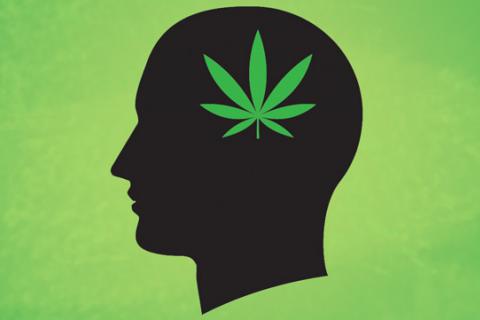 